Valencia CollegeSPN 1120: Elementary Spanish ILast Date Reviewed: January 7, 2014	 4 Credits 		Spring 2014(01/06/2014 – 04/27/2014)COURSE INFO:	Elementary Spanish I Course Number:	SPN 1120 CRN 25300Days & Time:		Tuesdays and Thursdays 4:00 - 5:40 pm		Building & Room:	EC Bldg. 8 Room 234Credits:		4 Credit hoursInstructor:	Elizabeth Z. Solis, I like to be addressed as Señora EliEmail: 			 esolis4@valenciaccollege.edu, Office hours:	You can schedule meetings with me when it’s convenient for us to clarify any point you didn’t understand in class or to address any issue or concern. Please feel free to meet with me to talk about any assignment, or just to chat and practice some Spanish. We don’t have to wait to crisis to arrive to get together. COURSE DESCRIPTION: This is a beginning Spanish course. In this course we will emphasis on everyday use of the language, basic grammar, vocabulary, composition, and culture through a conversational approach to Spanish. Not open to native speakers. A minimum grade of “C” is required if being used to satisfy the General Education Foreign Language proficiency requirement.REQUIRED TEXTS AND MATERIALS:Aventuras 4th edition. Primer Curso de Lengua EspañolaBy Blanco and DonleyMust have Supersite Plus Access Cod. Headset with Microphone (to complete audio recordings to be submitted online)On-line requirements and proficiencies: Internet Explorer, file management, typing and word processor editing.COURSE OBJECTIVES: Our objective is for you to achieve a novice level of proficiency in the target language (in writing, speaking, reading, and listening) as well as some awareness of the Hispanic culture, which will allow you to continue to the next course. Core Competencies: Value: Other cultures and peoples, as well as your classmates which you will be working closely with in comrade. Think: In new ways as you experience a different grammar, syntax, and phonologies. Communicate: With openness and respect in Spanish as you acquire language skills.   Act: In a way that model respect and value to everyone known and foreign. Clast Competencies: This course will develop your mastery in the following areas: Reading skills (literal/critical comprehension); listening skills (literal/critical comprehension); speaking skills (composing and transmitting the message, using oral skills suitable to topic, purpose and audience).COURSE POLICIES:Expectations: What I expect from you is a friendly, respectful and positive attitude in class. We will be working in groups or with a partner almost every week to speak Spanish. I expect your full effort in this and not shift to speaking English. All conversations should be polite and appropriate. Everyone should participate actively. Students may collaborate in group assignments. This does NOT mean duplication of work. Collaboration should be used to edit or to clarify doubts. The use of electronic translators is not allowed. If you must have your cell phone on please keep it in a silent or vibrate mode. If you must answer because of a excruciating circumstance, I expect you to remove yourself from the class to answer. Be aware that you might be missing important information or participation points. Please NO texting while in class. I consider this a very disruptive behavior.What you can expect from me is polite and respectful treatment to all my students, as well as a fair grading. You can also expect to receive your test or quiz grades within one week of completion. You can expect clear delivery of instructions, and at any point if you need to know your progress in class please address me to clarify.  VC Expected student conduct: 10-03 Student Code of ConductValencia College is dedicated to the advancement of knowledge and learning, and to the development of responsible personal and social conduct. By enrolling at Valencia, a student assumes the responsibility for knowing and abiding by the rules of appropriate behavior as articulated in the Student Code of Conduct. The primary responsibility for managing the classroom environment rests with the faculty. Faculty may direct students who engage in inappropriate behavior that results in disruption of a class to leave the class.  Such students may be subject to other disciplinary action which may include a warning, probation, suspension, or expulsion from the college.  Please read the Student Code of Conduct in the current Valencia Student Handbook. Here is the link to Valencia’s Student Code of Conduct website: http://www.valenciacc.edu/policies/policydetail2.cfm?PolicyCatID=10&PolicyID=3 Withdrawal Policy: Students will receive a W if withdrawn by March 21, 2014. No WP nor WF (withdrawn passing/failing) will be assigned. W not be counted in the grade point average. It is the student’s responsibility to withdraw from the course if he or she feels he cannot complete the requirements of the course. Students may withdraw at any time until the Withdrawal Deadline and receive a W.  I reserve the right to withdraw students for failure to show up to the first two weeks of class, but any other withdrawals must be made by the student. Requests to be withdrawn by the professor after the withdrawal deadline will not be accepted.METHOD OF INSTRUCTION: The course will be taught through a combination of lecture, hands-on classroom exercises and on-line homework assignments. Students should not assume that there will be class time to complete homework assignments. GRADING CRITERIA:Writing Activities: We will have several short in-class writing assignments. These could be like writing a short note on someone’s door pretending you didn’t find them home, or a grocery list, etc. Details will be given in class. You will also have take-home written assignments; I will give you the topics in class. Also expect a writing portion on every test we take. Chapter Tests: You will have a final comprehensive test as well as a test for every chapter covered in class, lowest grade will be dropped. After the completion of each chapter [dates on the syllabus] you should expect a test. The chapter test will be on-line set up on the calendar on supersitern. Make sure to complete all sections before the due dates.  All tests must be taken on or before dates assigned on the web-calendar. No makeup tests are available without explicit consent of instructor. The final exam must be taken in class on the date published for final exams.Homework from supersite: Vhlcentral supersite is the course management system that you will use this semester in this course h   Textbook Activities Manual exercises to be completed and any other activities assigned are listed on the calendar. The activities represent extensive grammar-driven practice that will assist the student in internalizing the material taught. Homework will be completed by the dates that appear in the calendar on the website. In order to receive credit, you must receive an average score of 80% per chapter on the Student Activities Manual assigned exercises.  Other assignment might be graded differently; depending on the activity. Attendance/Participation: Students are expected to attend class regularly to derive the highest benefit from instruction. Failure to attend class always results in missed opportunities to hear and speak Spanish and you will lose points not only for attendance and participation but also for our in-class chats. You have to be willing to participate and ready with your work every day. This is not the place to sleep or to do other classes’ homework. Students who do not maintain regular attendance should withdrawal themselves from class.  In this course you are allowed to miss 2 days in the semester before you lose any attendance points. After 3 days missed 3 percentage points will be deducted for each day you missed from your attendance grade.Vocabulary Quizzes: No make up for these quizzes, however lowest grade will be dropped. In-class chats: These are impromptu opportunities to practice Spanish. I will give a set topic and time in order for you to practice your language acquisition. These activities must be completed in-class. No make up for this is allowed. No extra credit can cover for these in-class assignments.Final Exam: You will take one final comprehensive exam. Do not make other plans for that day and time. THE FINAL EXAM IS 10 % OF YOUR GRADE. EXTRA CREDIT:You may earn extra credit by attending a Valencia event such as the Humanities Guest Speaker Series, a Peace & Justice Initiative speaker- presentation, live performance, Global Peace Film Festival, an art exhibit on or off campus, a workshop at the language lab and others.  Once you know what activity you are planning to go to, please check with me to make sure it meets the requirement in order to receive the extra points. Points will range from 1 to 25 points depending on the activity. INFORMATION SUBJECT TO CHANGE AT THE DISCRETION OF THE PROFESSOR.Tips for Success* Perform the Browser Tune-up for supersite. Performing this tune-up ensures optimal performance.* Print or save a copy of the course syllabus and calendar. Keep it by or on your computer.* Check the course email regularly.*Set aside specific times each week to complete class activities. If not, your other work will expand to fill all the time you have.PURCHASING A SUPERSITE CODEThis class requires technology access. This access allows you to complete and submit assignments and tests; access all media and study tools; receive announcements; and communicate with your instructor. Shop smart: only buy books that include the required Supersite code! You will spend more if you purchase the textbook and code separately. New textbooks purchased at the bookstore will include this code. Most books that are sold online or used DO NOT include the access code. Always check that what you are buying includes the code. For value-priced packages, and free shipping, visit www.vhlcentral.com/store/215276SETTING UP YOUR ACCOUNTReturning StudentsIf you have an existing Supersite account for any Vista Higher Learning textbook, complete these steps:Go to vhlcentral.comLog in using your existing account information.Choose one of these options: Already have access to the Supersite for this course? Enroll in the course by clicking the "Enroll in a course" link. Then complete "Step 5 - Select a Course/Class" below.ORDon't yet have access to the Supersite for this course? Redeem your new Supersite code by clicking the "Redeem a code" link. Then complete "Step 3 - Activate Code" below.New StudentsIf you are new to Vista Higher Learning, complete these steps:Step 1 - Go to vhlcentral.comStep 2 - Choose one of these options:Did you buy your code at the online Store? If you created a student account on the store, use the same login information. If you can see your course book on the home page after logging in, go to "Step 5 -Select a Course/Class." If no book appears, go to "Step 3 - Activate Code."ORCreate an AccountIn the "Login Information" section of the account creation page, enter a username of your choice.Enter the email address you would like to associate with your account.Enter and confirm a password of your choice. In the "Personal Profile" section, enter your first and last name as you wish them to appear in your Instructor's roster.Select the year of your birth from the drop down list.Enter a student ID (optional).In the "Security Information" section, provide the answer to a secret question, which may later be used to help you access your account if you forget your password.After you enter all of the information, click "create an account."Click "agree." (Before your account is created, you must agree to the terms and conditions of use policy.)Step 3 - Activate CodeOn the code activation screen, enter your Supersite code.Click "activate code" to continue.Look for a message at the top of the screen confirming that the code was successfully redeemed.Step 4 - Select a SchoolLocate your school by typing your school’s name, Valencia College-East / Winter Park. To narrow the search results, add the city and state, Orlando, FL , (include the country, if outside of the USA.) in which your school is located. Click "find." If the terms you entered did not result in a successful search, follow the on-screen tips to revise your search.Select your school from the list by clicking on its name.Click "select school" to add the school to your account.Look for a message at the top of the screen confirming you successfully added the school.Step 5 - Select a Course/ClassFrom the list of available classes at your school for your textbook's Supersite, look for Instructor "Solis" and the course "SPN 1120 Spring 2014" taught between 01/06/2014 and 05/02/2014. It should look like this:Click the radio button for the course section "CRN 25300." If more than one class is listed for your instructor, click the information icons in the class listings until you locate the section.Click Save. You should see a confirmation that you successfully enrolled in your instructor's course.Specific Authority:1006.60, FS.Law Implemented:1006.60, FS.Writing Activities10%90-100= A          Chapter tests     20%89- 80 =BHomework from website20%79-70=CAttn / Participation      10%69-60=DFinal10%59-0=FVocabulary Quizzes20%In-class chats10Total100%Solis SPN 1120 Spring 20…CRN 25300 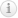 I acknowledge that I have received the course syllabus for Elementary Spanish I from Ms. Solis.   I have read the syllabus, and I understand the learning goals, performance expectations, due dates, and policies as stated in the syllabus. If I have any questions or concerns I will contact the instructor for further explanation ____ days before my work is due.  I understand that I am responsible for completing all assignments and assessments by the due dates outlined in the schedule.I agree to prepare for each class, to be punctual, and to demonstrate professional demeanor toward my instructor, other students, and the learning environment.Signed________________________________ Date__________________________________    Print Name_____________________________